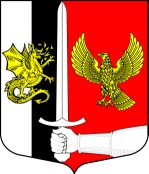 Администрация муниципального образованияЧерновское сельское поселениеСланцевского муниципального района Ленинградской областиПОСТАНОВЛЕНИЕ22.10.2019г.                                                                                               № 83-п О внесении изменений и дополнений в постановление администрации Черновского сельского поселения от 03.06.2016 № 63-п «Об утверждении Порядка составления и ведения реестра расходных обязательств муниципального образования Черновское сельское поселение Сланцевского муниципального района Ленинградской области»В соответствии с пунктом 5 статьи 87 Бюджетного кодекса Российской Федерации, администрация муниципального образования Черновское сельское поселение Сланцевского муниципального района Ленинградской области п о с т а н о в л я е т:1. Внести в порядок составления и ведения реестра расходных обязательств муниципального образования Черновское сельское поселение Сланцевского муниципального района Ленинградской области, утвержденный постановлением администрации Черновского сельского поселения от 03.06.2016 № 63-п ««Об утверждении Порядка составления и ведения реестра расходных обязательств муниципального образования Черновское сельское поселение Сланцевского муниципального района Ленинградской области» с изменениями и дополнениями от 23.06.2017 № 58-п,  от 09.08.2018 №78-п, от 20.06.2019 № 37-последующие изменения и дополнения:1.1. Приложение 1 к Порядку составления и ведения реестра расходных обязательств  пункты 4, 7, 8, 9 изложить в новой редакции:«4. Реестр расходных обязательств муниципального образования Черновское сельское поселение Сланцевского муниципального района Ленинградской области (далее – реестр расходных обязательств) формируется на основе реестров расходных обязательств главных распорядителей бюджетных средств муниципального образования Черновское сельское поселение Сланцевского муниципального района Ленинградской области (далее – главные распорядители бюджетных средств).Главные распорядители бюджетных средств представляют реестр расходных обязательств главного распорядителя бюджетных средств на 01 мая текущего финансового года в электронном виде по форме согласно приложению 1 к настоящему Порядку в комитет финансов администрации муниципального образования Сланцевский муниципальный район Ленинградской области (далее – комитет финансов)  не позднее 07 мая текущего финансового года.7. Комитет финансов проверяет правильность заполнения представленных форм, полноту представленных данных, их соответствие федеральным законам, областным законам, нормативным правовым актам органов местного самоуправления. При наличии замечаний комитет финансов возвращает представленные формы главному распорядителю бюджетных средств для доработки с указанием причин возврата. Доработанные реестры расходных обязательств должны быть представлены в трехдневный срок.8. Комитет финансов в течение 8 календарных дней после получения реестров расходных обязательств от главных распорядителей бюджетных средств осуществляет сведение реестров расходных обязательств главных распорядителей бюджетных средств и формирует (обновляет) реестр расходных обязательств по форме согласно приложению 2 к настоящему порядку.9. Комитет финансов ежегодно предоставляет реестр расходных обязательств в комитет финансов Ленинградской области в соответствии со сроками и в порядке, установленными нормативными актами комитета финансов Ленинградской области».10. 	Настоящее постановление вступает в силу после официального опубликования в приложении к газете «Знамя труда» и применяется к правоотношениям, возникающим при составлении реестра расходных обязательств начиная с 2018 года.И.о. главы администрациимуниципального образования                                                    В.И. Водяницкий